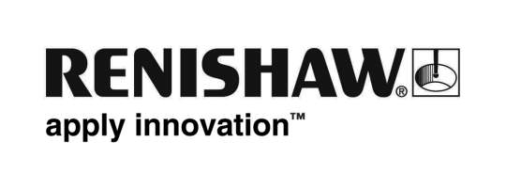 Renishaw presenta il nuovo sistema di calibrazione multiasse XM-60In occasione di EMO Hannover 2017, Renishaw, lo specialista mondiale di sistemi metrologici, offrirà una serie di dimostrazioni del suo nuovo sistema di calibrazione multiasse XM-60. XM-60 è in grado di misurare sei gradi di libertà con un'unica impostazione e con qualsiasi orientamento degli assi lineari. Offre notevoli vantaggi in termini di semplicità e rapidità, rispetto alle convenzionali tecniche di misura laser. I visitatori di EMO Hannover 2017 avranno la possibilità di vedere XM-60 in azione presso lo stand Renishaw dal 18 al 23 settembre, al padiglione 6, stand B46.Nel mondo manifatturiero moderno i requisiti di tolleranza dei componenti diventano sempre più severi e i produttori sono obbligati a prendere in considerazione tutte le possibili fonti di errore delle macchine impiegate nella lavorazione dei pezzi, al fine di ottenere una valutazione accurata degli errori angolari, lineari e di rettilineità. XM-60 permette di individuare tutti questi errori con un'unica impostazione. Il sistema di calibrazione XM-60 è stato sviluppato per l'utilizzo con macchine utensili e rappresenta il perfetto complemento per i dispositivi di calibrazione Renishaw, come ad esempio il sistema laser XL-80, il sistema di calibrazione XR20-W per assi rotanti e il ballbar wireless QC20-W. XM-60 si avvale del sistema di compensazione XC-80 per correggere tutte le condizioni di errore dovute all'ambiente circostante.Il sistema di calibrazione multiasse XM-60 è un dispositivo laser estremamente accurato che incorpora una tecnologia esclusiva con sistema di misura ottico brevettato e trasmissione a fibre ottiche. L'unità di trasmissione è compatta e viene posizionata a distanza dall'unità laser, minimizzando gli effetti termici sul punto di misura. Può essere montata direttamente in macchina con qualsiasi orientamento (di lato, capovolto o addirittura appoggiato sul suo dorso), una caratteristica che la rende particolarmente utile in aree in cui l'accesso alla macchina risulta difficile.La capacità di ridurre al minimo l'incertezza delle misure è un fattore determinante per il successo di qualsiasi attività. Renishaw XM-60 è stato progettato per misurare direttamente gli errori della macchina riducendo così le possibili imprecisioni causate dai complessi calcoli matematici utilizzati in alcune tecniche di misura alternative. La misura diretta, effettuata con i semplici programmi di misura di XL-80, consente di confrontare i risultati prima e dopo aver apportato modifiche alla macchina utensile. Il ricevitore è completamente wireless ed è alimentato da batterie ricaricabili che eliminano l'ingombro dei cavi durante gli spostamenti, evitando possibili imprecisioni di misura o interruzioni indesiderate del fascio laser. Le prestazioni di tutti i sistemi di calibrazione multiasse XM-60 sono tracciabili su standard internazionali. Ogni unità viene certificata prima della consegna. In questo modo gli utenti possono avere la certezza di disporre di un sistema in grado di garantire ogni giorno l'accuratezza specificata laddove questa è più necessaria: sul luogo di lavoro.Il sistema di calibrazione multiasse XM-60 di Renishaw viene consegnato in una robusta valigetta Peli™, con spazio sufficiente per riporre gli accessori ed il kit di compensazione XC-80. La valigetta è stata studiata per proteggere il sistema laser durante il trasporto e lo stoccaggio. Inoltre, in molte applicazioni è possibile effettuare misure senza rimuovere l'unità laser dalla valigetta, per una maggiore comodità e rapidità. È disponibile un kit di fissaggi opzionale che semplifica le procedure di montaggio di XM-60 nelle macchine. Il kit viene fornito in una comoda valigetta che ne agevola il trasporto.Per ulteriori informazioni sui prodotti Renishaw di calibrazione e monitoraggio delle prestazioni, visita il sito www.renishaw.it/xm60.-Fine-